台南市佳里區仁愛國小107學年度新生入學啟蒙禮迎新活動邀請單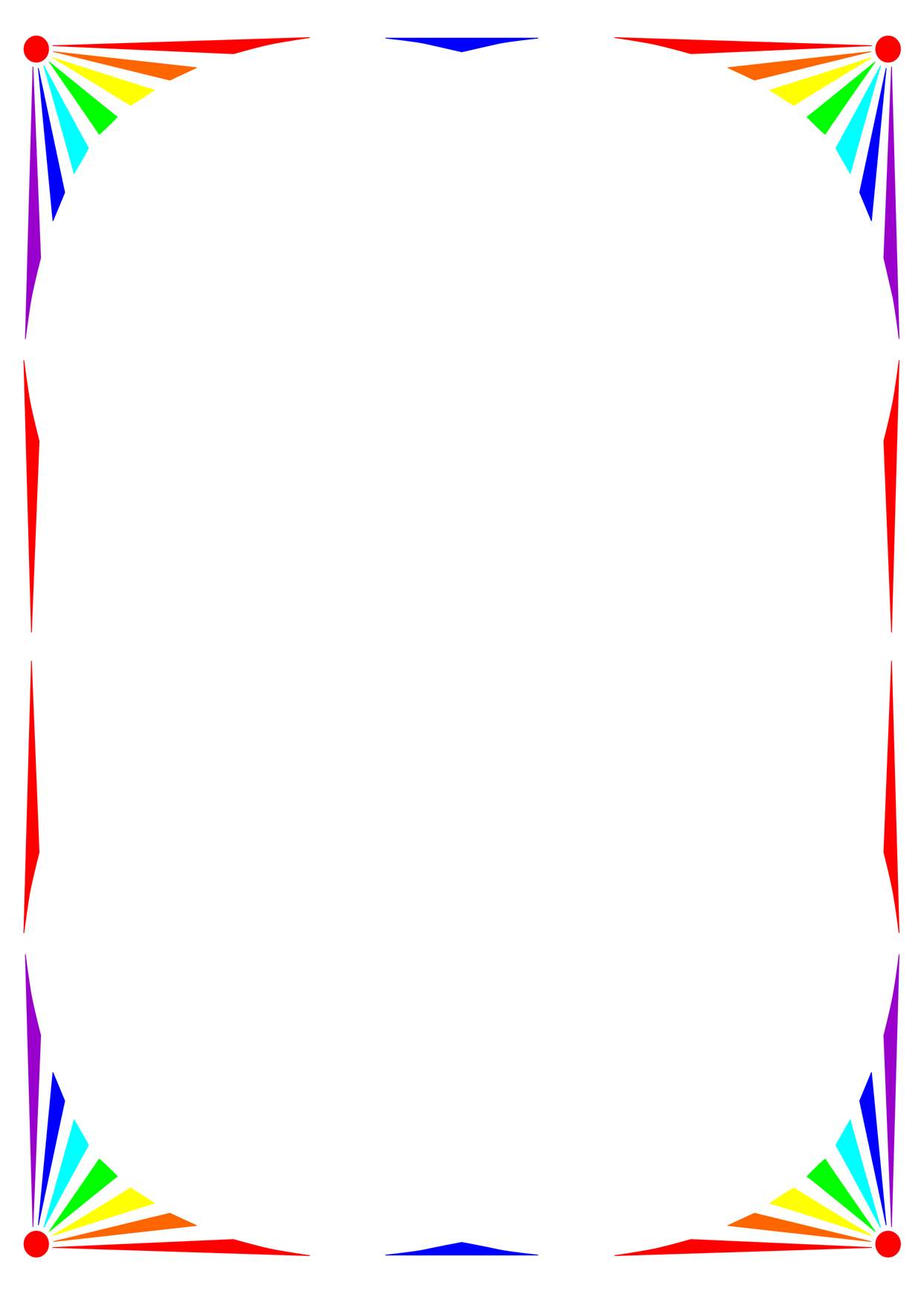 親愛的家長，您好：    竭誠歡迎您和家中的小寶貝一起手牽手來參加迎新活動，一起加入溫馨、仁愛的大家庭。           在邀請信函中有一張愛的叮嚀（祝福卡），請家長寫上或是畫上您對家中小寶貝的期許與祝福，並在啟蒙禮當日帶來學校，我們期待滿滿的祝福歡樂氛圍瀰漫仁愛校園裡。記得要用魔法筆把祝福卡變得美美的喔!◎  時間：107年8月26日（星期日）上午08：40～11：00◎  報到地點：仁愛國小活動中心二樓◎  對象：本校一年級新生暨幼兒園新生◎  活動內容：                                                        仁愛國小校長楊宗頴 敬邀活動名稱時  間地 點說明大手牽小手來報到祖父母節拍拍樂（拍照）吃香噴噴的雞蛋糕08：40~~09：00活動中心2F1.禮堂2樓簽到（雞蛋糕兌換券）2.家長可自備相機幫小朋友拍照3祖父母節同享樂相見歡~1.校長、會長致歡迎詞2.介紹師長3.節目表演4.祖父母節慶祝活動5.家長愛的祝福卡（請家長把寫好或畫好的祝福卡帶來學校）6.禮成~分站活動開始(穿越智慧門)09：00~9：50活動中心2F仁愛行政團隊仁愛志工團分站活動1.圖書室~小一新生閱讀起步走2.熊貓館~影片欣賞(預備區)3.認識健康中心、辦公室4.如廁禮儀、遊戲區指導(南棟廁所、遊戲區、西棟廁所)5.校服、運動服丈量(活動中心)6.老師的叮嚀(活動中心-分發要給孩子的東西)9：50~11：00  一起到分站6後放學回家囉！開學見！11：00~開學日-8月30日(星期四)(正式上課日)開學日-8月30日(星期四)(正式上課日)開學日-8月30日(星期四)(正式上課日)